ТУР НА ДВОИХ С ПЕРЕЛЕТОМ  МОСКВА-СОЧИ-МОСКВА, ПРОЖИВАНИЕМ И ЗАВТРАКАМИ  ЦЕНА: 38333 рублейГорки Панорама****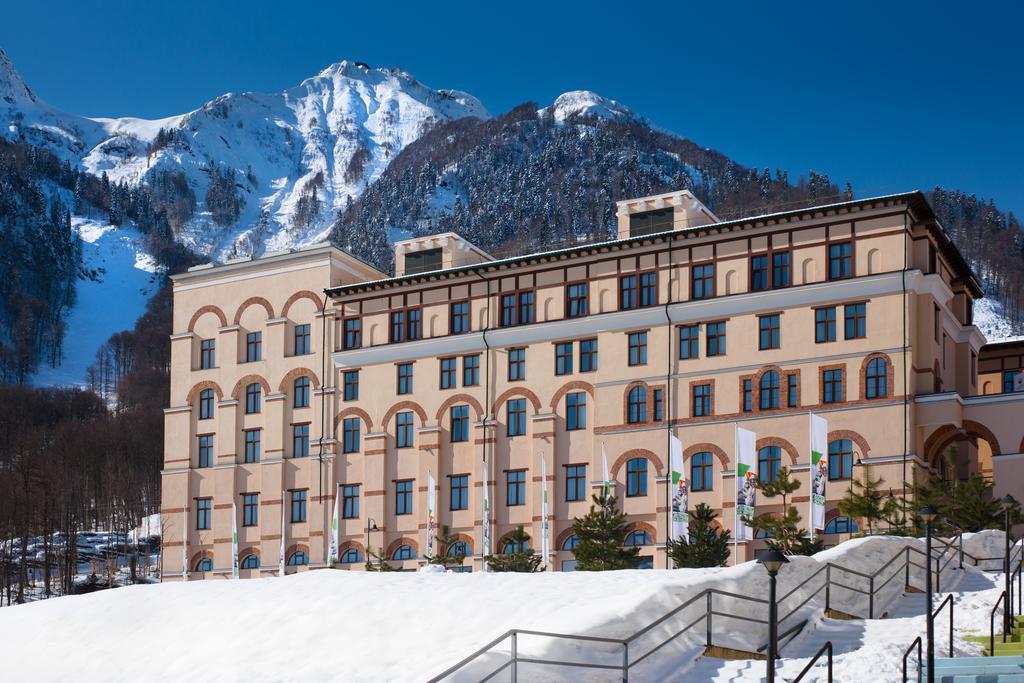 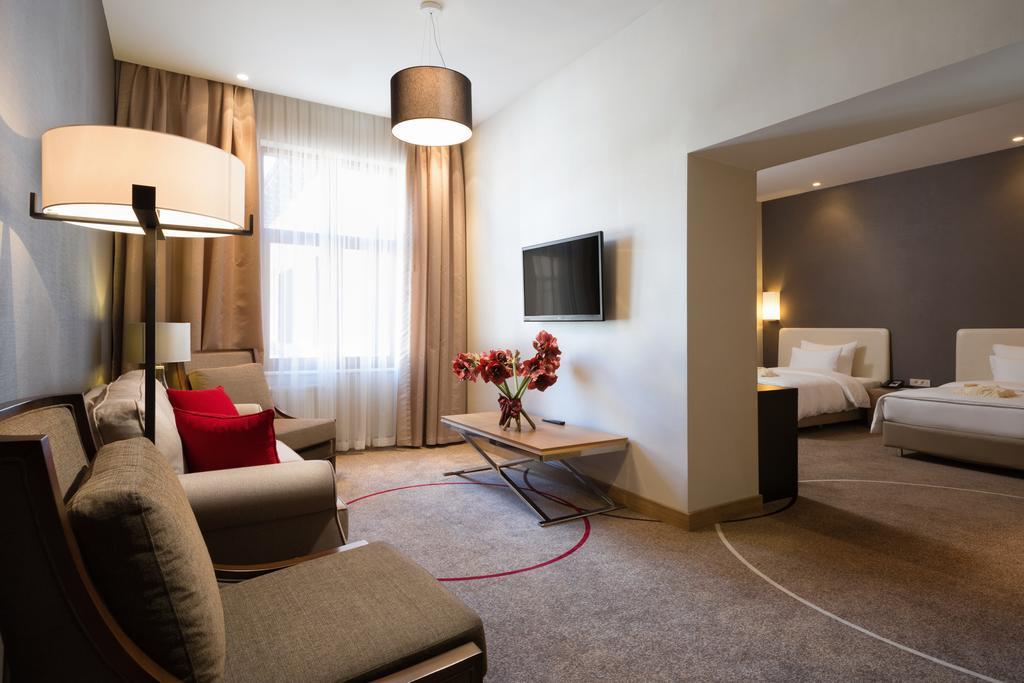 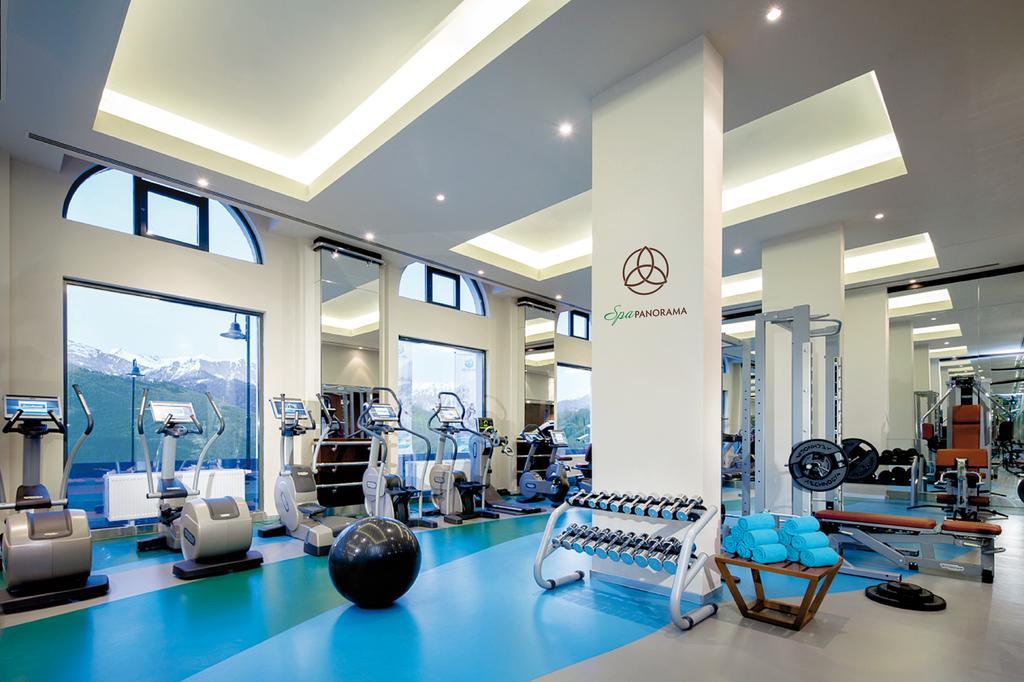 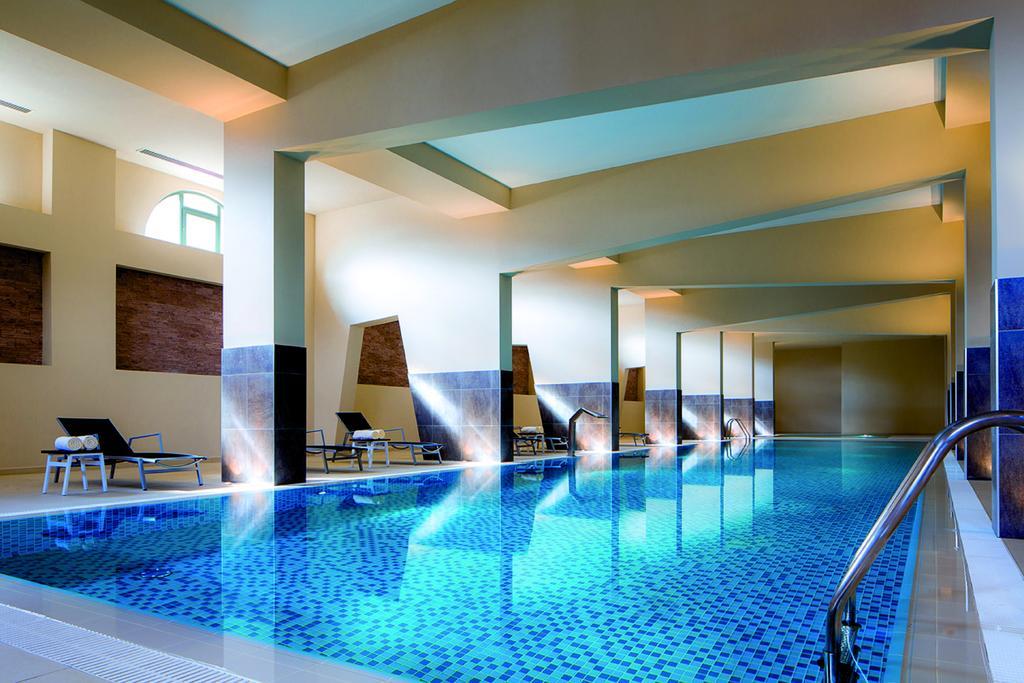 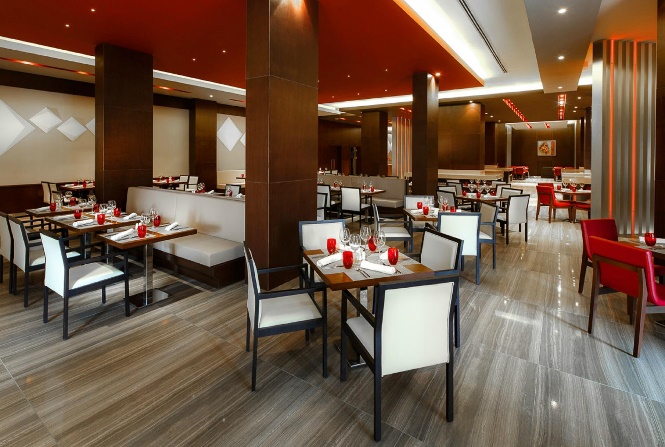 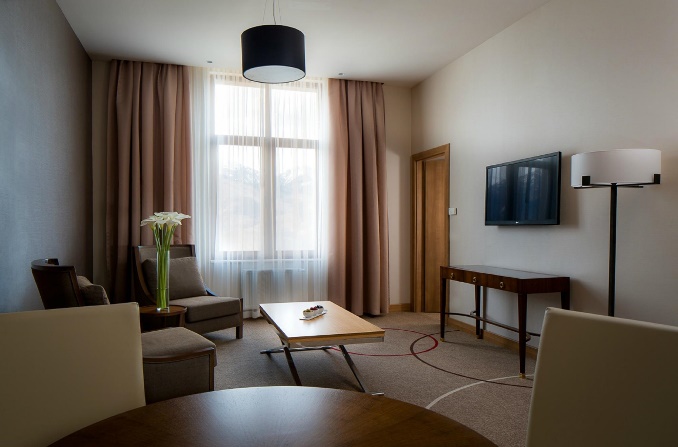 «Горки Панорама» находится на высоте 960 метров над уровнем моря, на горнолыжном курорте Красная Поляна, Сочи.
В отеле имеются номера для инвалидов. При необходимости для семей предоставляют детскую кроватку.
В ресторане «Романов» на завтрак сервируют шведский стол, в остальное время подают по меню блюда кубанской, европейской и русской кухни. Обслуживание номеров осуществляется круглосуточно.
В «Горки Панорама» есть крытый бассейн, тренажерный зал, спа-салон. Желающие могут сыграть в настольный теннис и бильярд.
В отеле работает пункт проката горнолыжного снаряжения, есть комната для хранения лыж.
Отель подходит для комфортного отдыха семей с детьми: здесь есть крытый бассейн, игровая комната, площадка. За дополнительную плату можно покататься на горных лыжах, санках, ватрушках, сноуборде, квадроцикле, заказать прогулку на лошадях.
В распоряжение постояльцев предоставлены 5 конференц-залов вместительностью до 165 человек.
Летом отель организует трансфер до пляжа, зимой – к подъемникам.
Туристы могут приобрести ски-пасс с 10% скидкой, не выходя из отеля.Перелет:Туда: 12 апреляМосква - Красная ПолянаКласс: ЭкономОбратно: 19 апреляКрасная Поляна - МоскваКласс: ЭкономПроживание в отелеМеста - естьПроживание- 12–19 апреляДлительность - 7 ночейРазмещение- двухместный номерНомер- StandardПитание - BB (Завтрак по системе «шведский стол»)СТАНДАРТ 2-МЕСТНЫЙОписание номераПлощадь: 25 - 31 кв. м. Вид из номера: на горы Спален: 1 Кровати: двуспальная кровать Дополнительное место: не предоставляется Удобства: wifi: бесплатно балкон или террасакондиционер: индивидуальный телевизор: спутниковое ТВ сейф: есть мини-бар: вода.телефон: есть чайник: есть принадлежности для чая и кофе: есть ванна/душ: ванна или душ (в зависимости от номера)фен: есть халат: естьтапочки: есть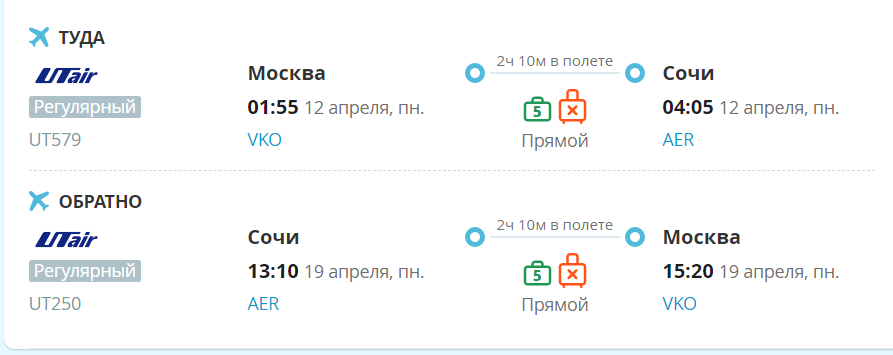 